Утверждаю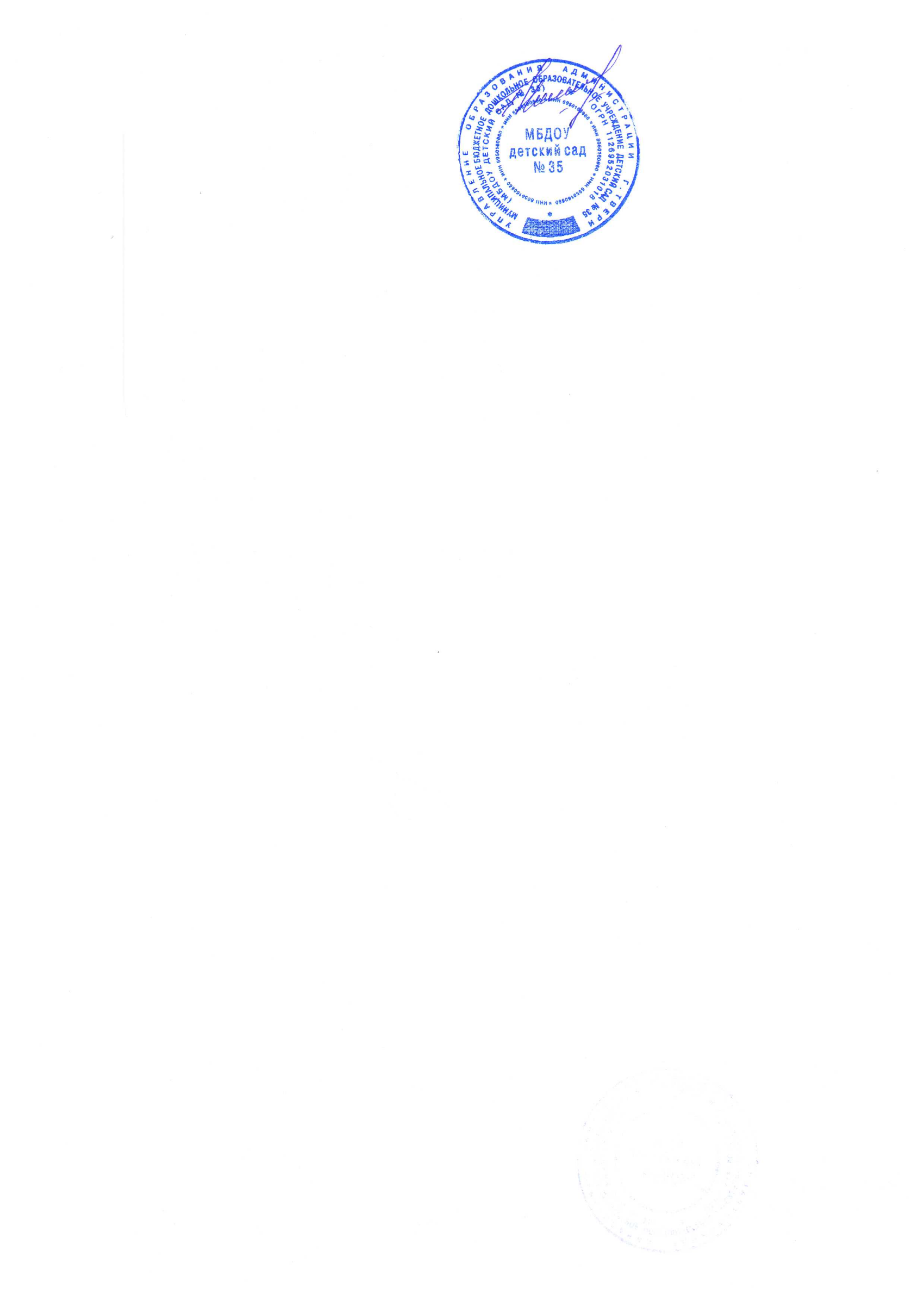 Заведующий МБДОУ д/с №35                                                                                               ____________ Е.В. ШмелеваМЕНЮ 04.12.2020ЗавтракКана «Дружба» молочная  200Какао с молоком  180Хлеб пшеничный с маслом  40/8Второй ЗавтракСок фруктовый 180                                                ОбедСалат из свеклы с зеленым горошком  60Суп картофельный с мясными фрикадельками 250 Рыба тушенная в соусе  80/20Картофель отварной  155Компот из сухофруктов  180Хлеб ржаной  50ПолдникБифидок   180Ватрушка с джемом  60УжинОмлет с морковью  105Чай с молоком  180Хлеб пшеничный  40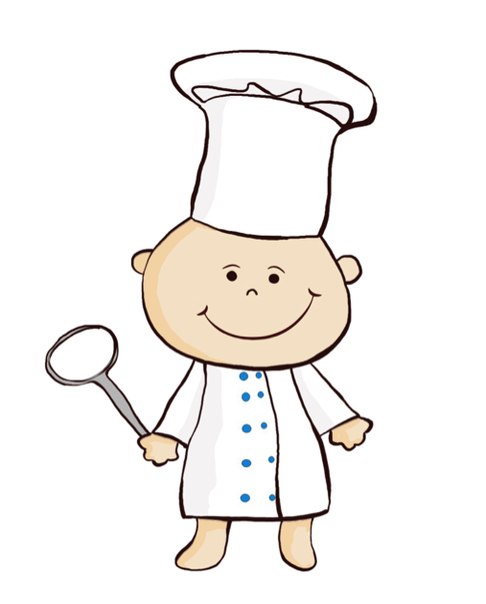 